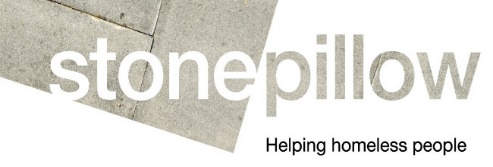 Person SpecificationPathways Home - Floating Support WorkerThis person specification lists the skills, knowledge and experience required.  You should provide evidence, in the form of an example, that you meet each criteria on your application form.E = Essential criteria 	D = Desirable criteriaEqual OpportunitiesAll employees have a legal and moral responsibility to ensure that Stonepillow’s workplace is free from discrimination, harassment and bullying.Stonepillow Values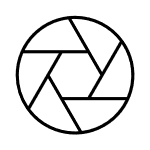 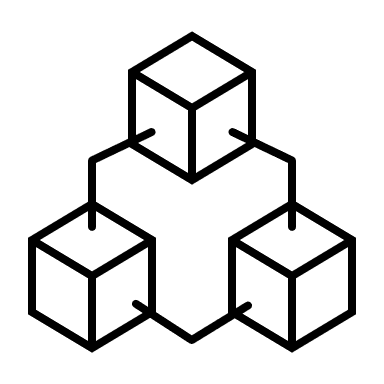 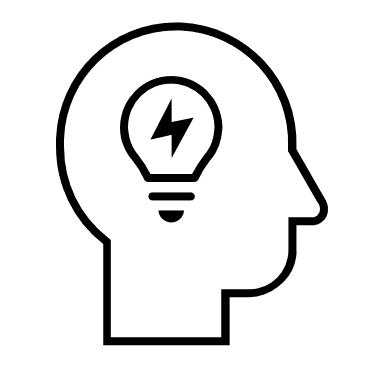 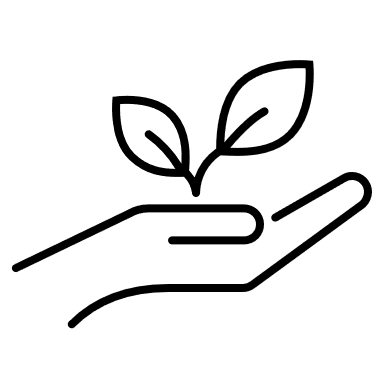 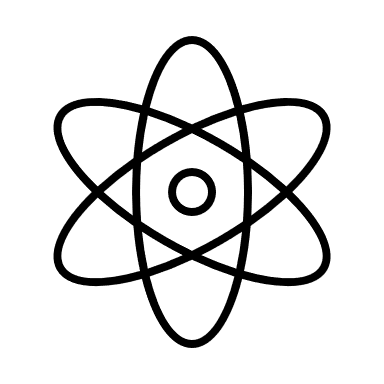 All staff at Stonepillow are expected to work according to our five values. Below are examples of the behaviours expected for each of them. These will be assessed at interview and are included here to inform your expectations of the type of person we are looking for to join our organisation.The following are required of all roles with Stonepillow. However, you do not need to address these in your application. Genuine interest in and commitment to Stonepillow’s work and client group. An understanding of and commitment to diversity, inclusion & equality Willingness and ability to work shifts including evenings, weekends. Willingness to work flexibly in response to changing organisational requirements.CriteriaE DEducationEducationEducationExcellent Standard of Education – with NVQ level3 or willing to work towards qualificationERelevant professional qualification in housing, social work, counselling or other related fieldDExperienceExperience of working with clients who present with challenging behaviours.EGood knowledge of alcohol, drugs and issues around addiction and relapse managementEGood knowledge of mental health, personality disorders and dual diagnosisEExperience of providing housing options adviceDExperience of working with people who are or are at risk of becoming street homeless.EExperience of securing sustainable accommodation for those threatened with homelessnessDGood knowledge of local agencies providing services relevant to the client group.EAwareness of Therapeutic techniques and delivery on interventionsDKnowledge and SkillsKnowledge and SkillsKnowledge and SkillsPractical knowledge and understanding of the treatment pathways for individuals with mental health problems and dual diagnosisEA thorough understanding of homelessness and the links with mental health and substance misuse problemsEPractical knowledge and understanding of the drivers of homelessness and rough sleepingEDemonstrable knowledge of the welfare benefits system, including Universal CreditEKnowledge of homelessness legislation and relevant codes of guidanceDCommitment to and good understanding of equality and diversity EGeneralThe ability to forge effective working relationships within a teamECommitment to personal growth and extending own professional competence and knowledge.EExcellent computer literacy skills and ability to make effective use of systems EA full, clean UK or equivalent driving license are essential.EInclusive Valuing diversity The smallest minority is the individual.We respect and value people for who they are, and believe that by giving people a voice, and listening to what they have to say, we all benefit.We are open and value differences to ensure we maintain our professional boundariesWe look to involve our clients, volunteers and staff in all we do, and where we see it, we challenge discrimination.We believe in giving people at all levels a voice in decisions.Giving every individual the chance to achieve their potential free from prejudice and discrimination.Innovative Innovation and quality Open to change.In our thoughts, words and actions we look for ways to innovate and develop our services We are constantly listening and learning.Inspire and motivate colleagues and clients to be part of the continued success of StonepillowCome across as proactive and innovative in coming up with new ideas and creative solutions; build positively on the ideas of othersConstructively challenge the status quo, identifying opportunities to do things better and grow our organisation.Accountable Being professional     Understand how your work contributes to Stonepillow’s overall aims, fully embracing their role and responsibilities in helping us achieve a positive future for our clients   Take personal responsibility for achieving your best or if mistakes are made.    Be ambitious, setting clear and challenging goals; help and motivate others to achieve results.   We take responsibility for our actions, keeping people informed and always do what we’ve said we’ll do.   We take on board feedback and evaluate your results and impact as we strive to improve.FocusedBeing client focused and working collaborativelyTake considered and balanced decisions in the interests of the clients we support    Respond to stakeholder needs and feedback, putting clients at the heart of all we do and involving them in decisions that affect them    Actively collaborate and work well with others across and outside the organisation, seeking ways to support each other’s work    Share knowledge, information, and best practice with colleagues; seek to learn from other areas of the business    Focus your time and energy on the tasks that are highest priorityTrack progress against targets and focus on delivering results in unity with partnerships and stakeholdersKind Respectful and kindWe are approachable, actively offering help and support to othersWe are respectful and kind to others - it reflects in our key ethicsShow interest in and empathy for others, respecting all colleagues, volunteers, and clients as individualsActive humility - Admit mistakes and be willing to ask for help and support when needed - personal growth is a key ingredient to kindnessActively listen, encouraging others to contribute their views; be open to suggestions from others, regardless of who they areCommit to learning new skills that will develop your approach and your commitment to unconditional positive regard.